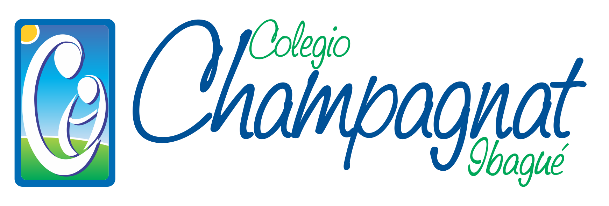 LISTADO ESTUDIANTES 2021COORDINACIÓN DE CONVIVENCIAGrado: 5C REMOTO…………………………………………………………………………………………………………………………………………………………………………..No.NOMBRE DEL ESTUDIANTE1ACOSTA GARCIA JORGE AUGUSTO2APARICIO GARCIA GABRIELA3BARRERA URRIAGO MARIA PAZ4BOCANEGRA VILLALBA JUAN PABLO5CAÑON CASTRO DANNA ISABELLA6CHARRIS CASTRO CRISTIAN DAVID7CRUZ ALVIRA MARIA JOSE8GONZALEZ BERMUDEZ SANTIAGO9LOZANO ANDRADE MARIA CAMILA10MORA SANTOS VALERIA11MOYA LOZANO JUAN SEBASTIAN12NOVAL VALENCIA LUNA MARIA13ORTEGA GARCIA VALERIA14OSORIO SALAZAR JUAN DAVID15PACHECO LOZANO DANIELA16PEÑA HERNANDEZ ANDRES FELIPE17PEÑARANDA MENA ASHLY SOFIA18PORTELA ROJAS MIGUEL ANGEL19QUIROGA OLAYA DIEGO ALEJANDRO20RAMIREZ BEDOYA JUAN DAVID21RIVERA CRUZ GABRIELA22RIVERA CRUZ LUCIANA23RUBIO GUERRA LUISA FERNANDA24 SANTOS ALMARIO CARLOS GUILLERMO25 SERRANO REYES SAMUEL26 SOSA VARGAS LINDA ALEXANDRA27 TRILLERAS GONZALEZ SANTIAGO